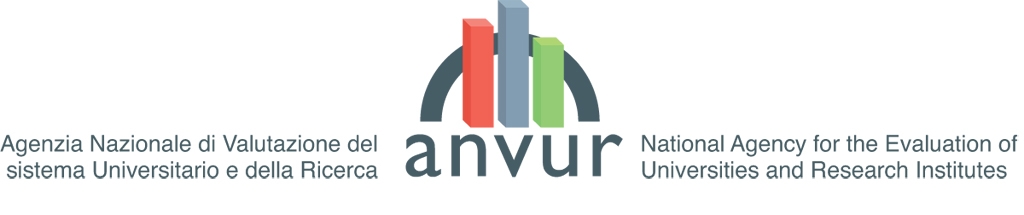 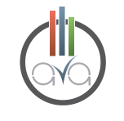 Allegato 1 alle Linee Guida per l’accreditamento iniziale dei Corsi di Studio universitariMODELLO PER LA REDAZIONE DEL DOCUMENTO DI PROGETTAZIONE DEL CDSVersione del 13/10/17La presente traccia richiama gli indicatori ed i relativi punti di attenzione del requisito di qualità R3 dei Corsi di Studio di nuova attivazione, ai fini della redazione del documento di progettazione del Corso di Studi. Per maggiori dettagli e definizioni si rimanda alle Linee Guida AVA. Il documento di progettazione deve integrare la scheda SUA-CdS, riportando solo quegli elementi di analisi che non vi hanno trovato posto, con particolare riguardo agli indicatori R3.A e R3.C.1 – Definizione dei profili culturali e professionale e architettura del CdSVerifica dell’Indicatore R3.A: Accertare che siano chiaramente definiti i profili culturali e professionali della figura che il CdS intende formare e che siano proposte attività formative con essi coerentiPremesse alla progettazione del CdS e consultazione con le parti interessate (R3.A.1)Descrivere sinteticamente i principali elementi di analisi a sostegno dell’attivazione del CdS, in relazione alle esigenze culturali e le potenzialità di sviluppo umanistico, scientifico, tecnologico, sanitario o economico-sociale, con riferimento ai quadri della scheda SUA-CdS: A1.a, A1.b, A2, Punti di attenzione raccomandati: Quali sono le premesse che hanno portato alla dichiarazione del carattere del CdS, nei suoi aspetti culturali e professionalizzanti? In che misura si ritengono soddisfatte le esigenze e le potenzialità di sviluppo (umanistico, scientifico, tecnologico, sanitario o economico-sociale) dei settori di riferimento, anche in relazione con i cicli di studio successivi, se presenti?Le potenzialità di sviluppo sono state esaminate in relazione all'eventuale presenza di CdS della stessa classe, o comunque con profili formativi simili, nello stesso Ateneo o in Atenei della regione o di regioni limitrofe, con particolare attenzione ai loro esiti occupazionali? Quali sono le specificità del CdS proposto?Sono state identificate e consultate le principali parti interessate ai profili culturali/professionali in uscita (studenti, docenti, organizzazioni scientifiche e professionali, esponenti del mondo della cultura, della produzione, anche a livello internazionale in particolare nel caso delle Università per Stranieri), sia direttamente sia attraverso l'utilizzo di studi di settore?Se non sono disponibili organizzazioni di categoria o studi di settore, è stato costituito un Comitato di Indirizzo che rappresenti delle parti interessate? La sua composizione è coerente con il progetto culturale e professionale?Le riflessioni emerse dalle consultazioni sono state prese in considerazione della progettazione dei CdS soprattutto con riferimento alle potenzialità occupazionali dei laureati e all’eventuale proseguimento di studi in cicli successivi?1.2	Il progetto formativo (R3.A.2-3-4) Descrivere sinteticamente i principali elementi che contraddistinguono i profili culturali e professionali in uscita e il complesso dell’offerta formativa del CdS, con riferimento ai quadri della scheda SUA-CdS: A2.a, A2.b, A4.a, A4.b, A4.c, B1.a.Punti di attenzione raccomandati: Viene pro dichiarato con chiarezza il carattere del CdS, nei suoi aspetti culturali, scientifici e professionalizzanti?L’analisi per identificare e definire i profili culturali e professionali, le funzioni e le competenze è esaustiva?Le conoscenze, le abilità e le competenze e gli altri elementi che caratterizzano ciascun profilo culturale e professionale, sono descritte in modo chiaro e completo?Gli obiettivi formativi specifici e i risultati di apprendimento attesi (disciplinari e trasversali) sono chiaramente declinati per aree di apprendimento e sono coerenti con i profili culturali, scientifici e professionali individuati dal CdS? L'offerta ed i percorsi formativi proposti sono coerenti con gli obiettivi formativi definiti, sia negli contenuti disciplinari che negli aspetti metodologici e relativi all'elaborazione logico-linguistica?Per i CdS sperimentali ad orientamento professionale (DM 635 2016)Le convenzioni stipulate ai fini dell'attuazione del progetto formativo, coinvolgono soggetti di adeguata qualificazione? È rispettata la loro coerenza con i profili professionali in uscita?L'analisi preliminare all'introduzione di ulteriori SSD negli ambiti base e caratterizzante dell'offerta formativa è esaustiva?Tali SSD rispettano gli obiettivi formativi della relativa classe di laurea e sono coerenti con i profili prefessionali e con il complesso del percorso formativo??Per i CdS Telematici:Sono previsti incontri di pianificazione e coordinamento tra docenti e tutor responsabili della didattica?È indicata la struttura del CdS (quota di didattica in presenza e on line) e la sua articolazione in termini di ore/CFU di didattica erogata (DE), didattica interattiva (DI) e attività in autoapprendimento?Tali indicazioni hanno effettivo riscontro nell’erogazione dei percorsi formativi?2 - L’esperienza dello studenteVerifica dell’Indicatore R3.B: Accertare che il CdS promuova una didattica centrata sullo studente, incoraggi l'utilizzo di metodologie aggiornate e flessibili e accerti correttamente le competenze acquisiteInserire, solo laddove ritenuto necessario, sintetiche informazioni ad integrazione di quanto già riportato nei quadri della scheda SUA-CDS: A3, B1.b, B2.a, B2.b, B5Punti di attenzione raccomandati:Orientamento, tutorato e accompagnamento al lavoroLe attività di orientamento in ingresso, in itinere e in uscita previste sono in linea con i profili culturali e professionali disegnati dal CdS? Esempi: predisposizione di attività di orientamento in ingresso in linea con i profili culturali e professionali disegnati dal CdS; presenza di strumenti efficaci per l'autovalutazione delle conoscenze raccomandate in ingresso. Favoriscono la consapevolezza delle scelte da parte degli studenti?Sono previste iniziative di introduzione o di accompagnamento al mondo del lavoro? Conoscenze richieste in ingresso e recupero delle carenze	Le conoscenze richieste o raccomandate in ingresso sono chiaramente individuate, descritte e pubblicizzate? Viene redatto e adeguatamente pubblicizzato un syllabus?Il possesso delle conoscenze iniziali indispensabili è efficacemente verificato? Le eventuali carenze sono puntualmente individuate e comunicate agli studenti? Sono previste attività di sostegno in ingresso o in itinere? E.g. vengono organizzate attività mirate all’integrazione e consolidamento delle conoscenze raccomandate in ingresso, o, nel caso delle lauree di secondo livello, interventi per favorire l’integrazione di studenti provenienti da diverse classi di laurea di primo livello e da diversi Atenei. Per i CdS triennali e a ciclo unico: le eventuali carenze sono puntualmente individuate e comunicate agli studenti? Vengono attuate iniziative per il recupero degli obblighi formativi aggiuntivi? Per i CdS di secondo ciclo, sono definiti, pubblicizzati e verificati i requisiti curriculari per l'accesso? È verificata l’adeguatezza della preparazione dei candidati?Organizzazione di percorsi flessibili e metodologie didattiche	L’organizzazione didattica crea i presupposti per l’autonomia dello studente (nelle scelte, nell'apprendimento critico, nell'organizzazione dello studio) e prevede guida e sostegno adeguati da parte del corpo docente? (E.g. vengono organizzati incontri di ausilio alla scelta fra eventuali curricula, disponibilità di docenti-guida per le opzioni relative al piano carriera, sono previsti di spazi e tempi per attività di studio o approfondimento autogestite dagli studenti… etc.)Le attività curriculari e di supporto utilizzano metodi e strumenti didattici flessibili, modulati sulle specifiche esigenze delle diverse tipologie di studenti? (E.g. vi sono tutorati di sostegno, percorsi di approfondimento, corsi "honors", realizzazione di percorsi dedicati a studenti particolarmente dediti e motivati che prevedano ritmi maggiormente sostenuti e maggior livello di approfondimento. etc)Sono presenti iniziative di supporto per gli studenti con esigenze specifiche? (E.g. studenti fuori sede, stranieri, lavoratori, diversamente abili, con figli piccoli...)?Il CdS favorisce l'accessibilità, nelle strutture e nei materiali didattici, agli studenti disabili?Internazionalizzazione della didattica	Sono previste iniziative per il potenziamento della mobilità degli studenti a sostegno di periodi di studio e tirocinio all’estero (anche collaterali a Erasmus)?Con particolare riguardo ai Corsi di Studio internazionali, sono previste iniziative per raggiungere la dimensione internazionale della didattica, con riferimento a docenti stranieri e/o studenti stranieri e/o titoli congiunti, doppi o multipli in convenzione con Atenei stranieri?Modalità di verifica dell’apprendimento	Il CdS ha definito in maniera chiara lo svolgimento delle verifiche intermedie e finali?Le modalità di verifica adottate per i singoli insegnamenti sono adeguate ad accertare il raggiungimento dei risultati di apprendimento attesi? Interazione didattica e valutazione formativa nei CdS telematici	Sono state fornite linee guida per indicare la modalità di sviluppo dell’interazione didattica e le forme di coinvolgimento delle figure responsabili della valutazione intermedia e finale (docenti e tutor)?All’interno di ogni insegnamento on line, è stata prevista una quota adeguata di e-tivity (problemi, report, studio di casi, simulazioni, ecc.) con relativo feedback e valutazione formativa da parte del docente o del tutor rispetto all’operato specifico del singolo studente?Tali linee guida e indicazioni risultano effettivamente rispettate?3 – Risorse del CdSVerifica dell’Indicatore R3.C: Accertare che il CdS disponga di un’adeguata dotazione di personale docente e tecnico-amministrativo, usufruisca di strutture adatte alle esigenze didattiche e offra servizi funzionali e accessibili agli studentiInserire, solo laddove ritenuto necessario, sintetiche informazioni ad integrazione di quanto già riportato nei quadri della scheda SUA-CDS: B3, B4, B5 Punti di attenzione raccomandati:Dotazione e qualificazione del personale docente	I docenti sono adeguati, per numerosità e qualificazione, a sostenere le esigenze del CdS, tenuto conto sia dei contenuti scientifici che dell’organizzazione didattica? Per la valutazione di tale aspetto si considera, per tutti i Cds, la quota di docenti di riferimento di ruolo appartenenti a SSD base o caratterizzanti la classe con valore di riferimento a 2/3.  Per i soli CdS telematici, è altresì da prendere in considerazione la quota di tutor in possesso Dottorato di Ricerca, pure con valore di riferimento 2/3.Viene valorizzato il legame fra le competenze scientifiche dei docenti (accertate attraverso il monitoraggio dell'attività di ricerca del SSD di appartenenza) e la loro pertinenza rispetto agli obiettivi didattici?  (di maggior rilievo)Dotazione di personale, strutture e servizi di supporto alla didattica	I servizi di supporto alla didattica (Dipartimento, Ateneo) assicurano un sostegno efficace alle attività del CdS? Sono disponibili adeguate strutture e risorse di sostegno alla didattica? (E.g.  biblioteche, ausili didattici, infrastrutture IT...) Qualificazione del personale e dotazione del materiale didattico per i CdS telematici	Sono state indicate le tecnologie/metodologie sostitutive dell’“apprendimento in situazione” e in caso affermativo sono risultate adeguate a sostituire il rapporto in presenza?È stata prevista un’adeguata attività di formazione/aggiornamento di docenti e tutor per lo svolgimento della didattica on line e per il supporto all’erogazione di materiali didattici multimediali? Tali attività sono effettivamente realizzate?Dove richiesto, sono precisate le caratteristiche/competenze possedute dai tutor dei tre livelli e la loro composizione quantitativa, secondo quanto previsto dal D.M. 1059/2013? Sono indicate le modalità per la selezione dei tutor e risultano coerenti con i profili precedentemente indicati?4 – Monitoraggio e revisione del CdSVerifica dell’Indicatore R3.D: Accertare la capacità del CdS di riconoscere gli aspetti critici e i margini di miglioramento della propria organizzazione didattica e di definire interventi conseguentiInserire, solo laddove ritenuto necessario, sintetiche informazioni ad integrazione di quanto già riportato nei quadri della scheda SUA-CDS: B1, B2, B4, B5, B6, B7, C1, C2, C3, DPunti di attenzione raccomandatiContributo dei docenti e degli studenti	Sono previste attività collegiali dedicate alla revisione dei percorsi, al coordinamento didattico tra gli insegnamenti, alla razionalizzazione degli orari, della distribuzione temporale degli esami e delle attività di supporto? Se il CdS è interdipartimentale, le responsabilità di gestione e organizzazione didattica dei dipartimenti coinvolti nel CdS sono adeguatamente definite?Coinvolgimento degli interlocutori esterni	Sono previste interazioni in itinere con le parti interessate consultate in fase di programmazione del CdS o con nuovi interlocutori, in funzione delle diverse esigenze di aggiornamento periodico dei profili formativi? Le modalità di interazione in itinere sono coerenti con il carattere (se prevalentemente culturale, scientifico o professionale), gli obiettivi del CdS e le esigenze di aggiornamento periodico dei profili formativi anche, laddove opportuno, in relazione ai cicli di studio successivi, ivi compreso il Dottorato di Ricerca? Interventi di revisione dei percorsi formativi	Il CdS garantisce che l'offerta formativa sia costantemente aggiornata e rifletta le conoscenze disciplinari più avanzate? anche in relazione ai cicli di studio successivi, compreso il Dottorato di Ricerca? Descrizione (senza vincoli di lunghezza del testo) Descrizione  (MAX 4000 caratteri)Descrizione (MAX 4000 caratteri)Descrizione  (MAX 4000 caratteri)Descrizione (MAX 4000 caratteri)Torna all’INDICE